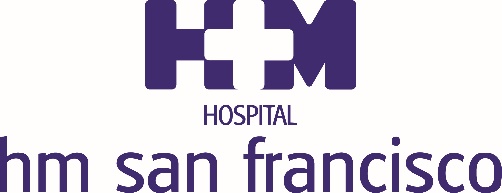 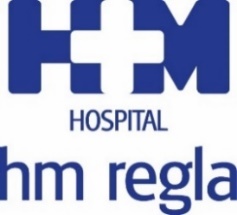 En España se diagnostican al año 300.000 nuevos casos de cálculos urinariosHM REGLA ADQUIERE UN LÁSER DE ÚLTIMA GENERACIÓN PARA ELIMINAR LOS CÁLCULOS URINARIOSEsta técnica de cirugía mínimamente invasiva es considerada de máxima eficacia, se realiza sin incisiones, ya que se lleva a cabo a través de la uretra, y sólo requiere 24 horas de hospitalizaciónEl tratamiento integral de la litiasis que ofrece HM Hospitales en León incluye protocolos de detección preventiva de factores predisponentes, la litotricia extracorpórea y el láser de HolmiumLeón, 2 de diciembre de 2020.- El Hospital HM Regla ha dado un paso más en su apuesta por ofrecer el abordaje más completo posible en el tratamiento de la litiasis con la adquisición del láser de Holmium, la última energía de fragmentación para los cálculos urinarios. Esta técnica de cirugía mínimamente invasiva es considerada de máxima eficacia, se realiza sin incisiones, ya que se lleva a cabo a través de la uretra, y sólo requiere 24 horas de hospitalización. El nuevo láser adquirido por HM Regla está indicado en guías europeas y americanas como primera elección para determinadas localizaciones de la litiasis y como alternativa en los cálculos urinarios que no se fragmentan con otras técnicas.Los especialistas en Urología de HM Regla, Dr. José Mª Rodríguez Lamelas y Dr. Mario de Arriba Alonso, advierten que las complicaciones que pueden causar los cálculos urinarios si no son tratados correctamente van desde el temido cólico renal que provoca un dolor muy intenso originado por la obstrucción que provoca el cálculo en la vía urinaria, a las complicaciones infecciosas que pueden llegar a la sepsis e incluso la obstrucción urinaria, la cual puede provocar la anulación del riñón.El láser de Holmium se une a los protocolos de detección preventiva de factores predisponentes y la litotricia extracorpórea por ondas de choque (LEOC), con los que ya contaba HM Hospitales en León. De esta manera, los pacientes leoneses se pueden beneficiar de un tratamiento integral y multidisciplinar, por lo que los especialistas pueden abordar de manera personalizada e individualizada el problema de los cálculos urinarios.Litotricia extracorpórea por ondas de choqueEl método de LEOC emplea ondas de choque generadas por un litotriptor, que consiguen fragmentar los cálculos urinarios y cuyos elementos resultantes son eliminados por el paciente de forma espontánea junto a la orina. Es un tratamiento externo, que no requiere ingreso, se realiza sin necesidad de anestesia y ofrece unas altas tasas de resolución.  Desde que en 1990 HM Regla incorporara su primera máquina de litotricia, miles de personas han sido tratados en este hospital leonés, que tanto por el número de pacientes como por los resultados obtenidos es uno de los centros privados de referencia del norte de España para el tratamiento de los cálculos renales a través de la litotricia extracorpórea por ondas de choque.En la actualidad, el Servicio de Urología de HM Hospitales en León está formado por los doctores José María Rodríguez Lamelas, Maximino Lozano Rebollo, Fructuoso García Díez, Alejandro Sanz Ruiz y Mario de Arriba Alonso.HM HospitalesLos hospitales leoneses HM San Francisco y HM Regla forman parte de             HM Hospitales, el grupo hospitalario privado de referencia a nivel nacional, que basa su oferta en la excelencia asistencial sumada a la investigación, la docencia, la constante innovación tecnológica y la publicación de resultados. En la actualidad HM San Francisco y HM Regla cuenta con una plantilla de más de 250 profesionales y una completa guía médica compuesta por más de 150 especialistas, lo que permite ofrecer una medicina de calidad e innovadora centrada en el cuidado de la salud y el bienestar de sus pacientes y familiares.HM Hospitales está formado por 42 centros asistenciales: 16 hospitales, 4 centros integrales de alta especialización en Oncología, Cardiología, Neurociencias y Fertilidad, además de 22 policlínicos. Todos ellos trabajan de manera coordinada para ofrecer una gestión integral de las necesidades y requerimientos de sus pacientes.Más información para medios:DPTO. DE COMUNICACIÓN DE HM HOSPITALESPedro Lechuga MalloTel.: 987 20 23 00 Ext 111 / Móvil 638 84 63 84E-mail: plechuga@hmhospitales.comMás información: www.hmhospitales.com